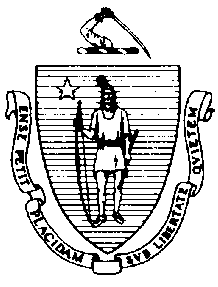 The Executive Office of Health and Human ServicesDepartment of Public HealthBureau of Environmental HealthCommunity Sanitation Program5 Randolph Street, Canton, MA 02021Phone: 781-828-7700 Fax: 781-828-7703November 4, 2016 Joseph D. McDonald, Jr., SheriffPlymouth County Correctional Facility26 Long Pond RoadPlymouth, MA 02360Re: Facility Inspection - Plymouth County Correctional FacilityDear Sheriff McDonald:In accordance with M.G.L. c. 111, §§ 5, 20, and 21, as well as Massachusetts Department of Public Health (Department) Regulations 105 CMR 451.000: Minimum Health and Sanitation Standards and Inspection Procedures for Correctional Facilities; 105 CMR 480.000: Storage and Disposal of Infectious or Physically Dangerous Medical or Biological Waste (State Sanitary Code, Chapter VIII); 105 CMR 590.000: Minimum Sanitation Standards for Food Establishments (State Sanitary Code Chapter X); the 1999 Food Code; 105 CMR 520.000 Labeling; and 105 CMR 205.000 Minimum Standards Governing Medical Records and the Conduct of Physical Examinations in Correctional Facilities; I conducted an inspection of the Plymouth County Correctional Facility on September 21 and 22, 2016  accompanied by Captain Eugene Irvine, Environmental Health and Safety Officer. Violations noted during the inspection are listed below including 
61 repeat violations:HEALTH AND SAFETY VIOLATIONS(* indicates conditions documented on previous inspection reports)Administration/Entrance AreaFront LobbyMain Area	No Violations NotedJanitor’s Closet	No Violations NotedMale Bathroom	No Violations NotedFemale Bathroom	No Violations NotedMain HallwayJanitor’s Closet – 1027	No Violations NotedFemale Locker Room	No Violations NotedShowers	No Violations NotedMale Locker Room105 CMR 451.123*	Maintenance: Ceiling vent dustyShowers	No Violations NotedStaff Gym	No Violations NotedAdministration Area – 1018Break Room – 1014105 CMR 451.200	Food Storage, Preparation and Service: Food preparation not in compliance with 
105 CMR 590.000, interior of microwave oven dirtyMale Bathroom – 1013	No Violations NotedFemale Bathroom – 1015	No Violations NotedIPS Office	No Violations NotedKitchenFC 6-201.11*	Design, Construction and Installation: Floor damaged in many areasStaff Dining Area	No Violations NotedStaff Serving Line	No Violations NotedKitchen Entrance	No Violations NotedWarming Units	No Violations NotedIce Machine	No Violations NotedOffice	No Violations NotedOffice Bathroom	No Violations NotedDry Storage	No Violations NotedTool Closet	No Violations NotedCooler # 2	No Violations NotedInmate Break Area	No Violations NotedInmate BathroomFC 6-201.16(A)	Design, Construction, and Installation; Cleanability: Walls covering not easily 	cleanable, paint peelingJanitor’s Closet	No Violations NotedFreezer # 1	No Violations NotedCooler # 3	No Violations NotedCooler # 4	No Violations NotedCooler # 5	No Violations NotedFreezer # 6	No Violations NotedPrep AreaKettle AreaFC 5-205.15(B)	Plumbing System, Operations and Maintenance: Plumbing system not maintained in 	good repair, large sinks leakingBakery Area	No Violations Noted3-Bay Sink AreaFC 5-205.15(B)*	Plumbing System, Operations and Maintenance: Plumbing system not maintained in 	good repair, sink leakingDishwashing Machine AreaFC 6-201.11*	Design, Construction and Installation: Floor damagedChapel/Contact Room105 CMR 451.350*	Structural Maintenance: Water leak behind wall105 CMR 451.353	Interior Maintenance: Carpet dirtyMedical Corridor105 CMR 451.350*	Structural Maintenance: Ceiling leaking105 CMR 451.353*	Interior Maintenance: Ceiling tiles damagedHSUKitchen	No Violations NotedNurse’s Station – M106	No Violations NotedSoiled Utility – M133	No Violations NotedRoom – M132	No Violations NotedAutoclave – M131	No Violations NotedStaff Bathroom – M130	No Violations NotedPharmacy – M128	No Violations NotedJanitor’s Closet – M127	No Violations NotedLaboratory – M126	No Violations NotedDentist – M124	No Violations NotedX-Ray Room – M123	No Violations NotedInmate Bathroom – M122	No Violations NotedExam Room – M121	No Violations NotedRoom – M119	No Violations NotedHandicap Bathroom	No Violations NotedWaiting Room – M103	No Violations NotedCells M113 - 116	No Violations NotedLaundry105 CMR 451.353*	Interior Maintenance: Ceiling vent dirty105 CMR 451.353	Interior Maintenance: One dryer out-of-orderJanitor’s Closet	No Violations NotedOffice105 CMR 451.200	Food Storage, Preparation and Service: Food storage not in compliance with 
105 CMR 590.000, refrigerator missing thermometerChemical Closet	No Violations NotedMaintenance - 1053Small Tool Room	No Violations NotedBathroom	No Violations NotedOffice	No Violations NotedOffice Bathroom	No Violations NotedInmate Bathroom – 1058105 CMR 451.123	Maintenance: Floor paint peelingLoading Dock	No Violations NotedGymnasium	No Violations NotedMain HallwayFemale Staff Bathroom – 1039	No Violations NotedMale Staff Bathroom – 1040	No Violations NotedJanitor’s Closet - 1084105 CMR 451.353*	Interior Maintenance: Ceiling vent dustyStaff Bathroom – 1090	No Violations NotedJanitor’s Closet – 1095105 CMR 451.353*	Interior Maintenance: Ceiling vent dusty105 CMR 451.353	Interior Maintenance: Unlabeled chemical bottleStaff Bathroom – 1098	No Violations NotedStaff Bathroom – 1099	No Violations NotedStaff Bathroom – 1107	No Violations NotedJanitor’s Closet – 1108	No Violations NotedUnit Manager’s Office – 1112	No Violations NotedClassroom – 1102	No Violations NotedStaff Bathroom – 1102	No Violations NotedClassroom – 1110	No Violations NotedLibrary	No Violations NotedHuman Services - 1079105 CMR 451.353*	Interior Maintenance: Floor tiles damaged at cubicles105 CMR 451.350*	Structural Maintenance: Ceiling leaking105 CMR 451.353*	Interior Maintenance: Appearance of mold on floorBreak Room105 CMR 451.200	Food Storage, Preparation and Service: Food storage not in compliance with 
105 CMR 590.000, unlabeled food in the refrigerator105 CMR 451.200	Food Storage, Preparation and Service: Food storage not in compliance with 
105 CMR 590.000, outdated food stored in refrigeratorOffices105 CMR 451.353	Interior Maintenance: Appearance of mold on floorStaff Bathroom – 1069105 CMR 451.110(A)		Hygiene Supplies at Toilet and Handwash Sink: Electric hand dryer out-of-orderJanitor’s Closet – 1064	No Violations NotedBookingMain Area105 CMR 451.200	Food Storage, Preparation and Service: Food storage not in compliance with 
105 CMR 590.000, refrigerator missing thermometerOffice – R112	No Violations NotedRecords – R106	No Violations NotedInmate Toilet – R105	No Violations NotedInmate Bathroom – R118	No Violations NotedJanitor’s Closet – R126105 CMR 451.353*	Interior Maintenance: Unlabeled chemical bottleShowers105 CMR 451.123*	Maintenance: Floor dirty in shower # 1 and 2Staff Bathroom – R127	No Violations NotedKitchen Area	No Violations NotedOfficer’s Landing	No Violations NotedCells105 CMR 451.353	Interior Maintenance: Ceiling vent blocked in cell # R117Property	No Violations NotedCell Blocks/PodsA1Trap105 CMR 451.353*	Interior Maintenance: Ceiling dirtyMain Area - Bunks105 CMR 451.322*	Cell Size: Inadequate floor space in dorm areaSlop Sink	No Violations NotedShowers	No Violations NotedBathroom105 CMR 451.123	Maintenance: No soap at handwash sinks105 CMR 451.123	Maintenance: No hand drying method at handwash sinks105 CMR 451.130	Plumbing: Plumbing not maintained in good repair, sink # 2 leakingCells A107 - 110	No Violations NotedE1Main Area	No Violations NotedSlop Sink105 CMR 451.353*	Interior Maintenance: Wall vent dustyShowers	No Violations NotedRecreation Area105 CMR 451.353	Interior Maintenance: Bird nests in raftersCells105 CMR 451.321*	Cell Size: Inadequate floor space in all cells105 CMR 451.353*	Interior Maintenance: Ceiling tiles damaged in cell # 238H1Main Area	No Violations NotedSlop Sink	No Violations NotedShowers105 CMR 451.123*	Maintenance: Appearance of mold outside showers105 CMR 451.350*	Structural Maintenance: Staircase rusted outside showersRecreation Area	No Violations NotedCells105 CMR 451.321*	Cell Size: Inadequate floor space in all cells105 CMR 451.353*	Interior Maintenance: Ceiling tiles damaged in room # 238FN1Main Area105 CMR 451.353	Interior Maintenance: Ceiling vent dustySlop Sink105 CMR 451.353	Interior Maintenance: Baseboard missingRecreation Area	No Violations NotedShowers – 1st Floor	Unable to Inspect – In UseShowers – 2nd Floor105 CMR 451.123*	Maintenance: Ceiling tiles rusted outside showersCells105 CMR 451.321*	Cell Size: Inadequate floor space in all cellsFS1Main Area105 CMR 451.353*	Interior Maintenance: Ceiling tiles damaged near recreational door105 CMR 451.353*	Interior Maintenance: Ceiling tiles rusted outside cell # 208Slop Sink	No Violations NotedToilet Area	No Violations NotedShowers – 1st Floor	No Violations NotedShowers – 2nd Floor	No Violations NotedRecreation Area	No Violations NotedCells105 CMR 451.321*	Cell Size: Inadequate floor space in all cellsDN1Main Area105 CMR 451.353	Interior Maintenance: Wall stained near recreational doorSlop Sink	No Violations NotedToilet Area	No Violations NotedShowers – 1st Floor	No Violations NotedShowers – 2nd Floor	No Violations NotedRecreation Area	No Violations NotedCells105 CMR 451.321*	Cell Size: Inadequate floor space in all cellsDS1Main Area	No Violations NotedSlop Sink	No Violations NotedShowers – 1st Floor	No Violations NotedShowers – 2nd Floor105 CMR 451.123*	Maintenance: Appearance of mold outside showers105 CMR 451.123	Maintenance: Ceiling tiles rusted outside showersRecreation Area105 CMR 451.353*	Interior Maintenance: Bird nests in raftersCells105 CMR 451.321*	Cell Size: Inadequate floor space in all cellsBN101Main Area105 CMR 451.353*	Interior Maintenance: Ceiling vents dustyBunks105 CMR 451.322*	Cell Size: Inadequate floor space in dorm areaBathroom105 CMR 451.123*	Maintenance: Ceiling tiles rusted outside bathroomShowers105 CMR 451.123	Maintenance: Soap scum on walls in shower # 6 and 7105 CMR 451.123	Maintenance: Ceiling vent dusty outside showersBS101Main Area105 CMR 451.353	Interior Maintenance: Ceiling vent dustyBunks105 CMR 451.322*	Cell Size: Inadequate floor space in dorm areaBathroom105 CMR 451.130	Plumbing: Plumbing not maintained in good repair, slop sink leakingShowers105 CMR 451.123*	Maintenance: Ceiling tiles rusted at bathroom entranceBS201Main Area105 CMR 451.353	Interior Maintenance: Ceiling vent rusted near television areaBunks105 CMR 451.322*	Cell Size: Inadequate floor space in dorm areaBathroom105 CMR 451.123*	Maintenance: Ceiling tiles rusted outside bathroomShowers	No Violations NotedBN201Main Area	No Violations NotedBunks105 CMR 451.322*	Cell Size: Inadequate floor space in dorm areaBathroom105 CMR 451.123	Maintenance: Ceiling tiles rusted outside bathroom105 CMR 451.130	Plumbing: Plumbing not maintained in good repair, slop sink leakingShowers105 CMR 451.123	Maintenance: Soap scum on walls in shower # 4105 CMR 451.130	Plumbing: Plumbing not maintained in good repair, shower # 1 out-of-orderC1Main Area	No Violations NotedSlop Sink	No Violations NotedShowers	No Violations NotedRecreation Area105 CMR 451.353*	Interior Maintenance: Bird nests in raftersCells105 CMR 451.321*	Cell Size: Inadequate floor space in all cells105 CMR 451.353	Interior Maintenance: Ceiling paint peeling in cell # 228105 CMR 451.140	Adequate Ventilation: Inadequate ventilation, wall vent blocked in cell # 103, 115, 209, and 211G BlockMain Area	No Violations NotedGE South105 CMR 451.350*	Structural Maintenance: Ceiling leaking105 CMR 451.353	Interior Maintenance: Appearance of mold on wallSlop Sink105 CMR 451.353	Interior Maintenance: Wet mop stored in bucketShowers105 CMR 451.130	Plumbing: Plumbing not maintained in good repair, shower # 1 leakingChemical Storage	No Violations NotedCells105 CMR 451.321	Cell Size: Inadequate floor space in all cells105 CMR 451.140	Adequate Ventilation: Inadequate ventilation, wall vent blocked in cell # 105GE NorthSlop Sink	No Violations NotedShowers105 CMR 451.123	Maintenance: Floor drain blocked in shower # 2Recreation Deck	No Violations NotedCells105 CMR 451.321*	Cell Size: Inadequate floor space in all cells105 CMR 451.140	Adequate Ventilation: Inadequate ventilation, wall vent blocked in cell # 109, 110, 
and 218GW NorthMain Area	No Violations NotedSlop Sink	No Violations NotedShowers105 CMR 451.123	Maintenance: Ceiling vent dusty in shower # 1, 2, and 3105 CMR 451.123	Maintenance: Floor dirty in shower # 1, 2, and 3Cells105 CMR 451.321*	Cell Size: Inadequate floor space in all cells105 CMR 451.140*	Adequate Ventilation: Inadequate ventilation, wall vent blocked in cell # 212105 CMR 451.140	Adequate Ventilation: Inadequate ventilation, wall vent blocked in cell # 211 and 218GW SouthMain Area105 CMR 451.350*	Structural Maintenance: Ceiling leakingSlop Sink		No Violations NotedShowers	No Violations NotedCells	No Violations Noted3rd FloorMain HallwayJanitor’s Closet – 3022	No Violations NotedStaff Bathroom – 3021	Unable to Inspect – In UseStorage – 3020	No Violations NotedJanitor’s Closet – 3018	No Violations NotedClassroom – 3015	No Violations NotedStorage – 3011	No Violations NotedJanitor’s Closet - 3010	No Violations NotedStaff Bathroom – 3009	No Violations NotedStorage – 3008FC 4-903.11(A)(2)*	Protection of Clean Items, Storing: Single-service items not protected from contamination, utensils left uncoveredJanitor’s Closet – 3006	No Violations NotedClassroom – 3005	No Violations Noted Staff Bathroom – 3003	No Violations NotedFS3Main Area105 CMR 451.353	Interior Maintenance: Ceiling tiles dirty105 CMR 451.353	Interior Maintenance: Wall stained near recreational doorSlop Sink	No Violations NotedMedical Room	No Violations NotedToilet Area	Unable to Inspect – In UseShowers – 1st Floor	No Violations NotedShowers – 2nd Floor105 CMR 451.123	Maintenance: Soap scum on walls in shower # 4, 5, 6, and 7Cells105 CMR 451.321*	Cell Size: Inadequate floor space in all cellsFN3Main Area105 CMR 451.353*	Interior Maintenance: Ceiling vents dustySlop Sink105 CMR 451.353	Interior Maintenance: Baseboards missingToilet Area	No Violations NotedShowers – 1st Floor	No Violations NotedShowers – 2nd Floor	No Violations NotedCells105 CMR 451.321*	Cell Size: Inadequate floor space in all cellsH3Main Area	No Violations NotedSlop Sink105 CMR 451.353*	Interior Maintenance: Ceiling vent dustyShowers	No Violations NotedCells105 CMR 451.321*	Cell Size: Inadequate floor space in all cells105 CMR 451.140	Adequate Ventilation: Inadequate ventilation, wall vent blocked in cell # 306DN3Main Area	No Violations NotedSlop Sink	No Violations NotedToilet Area	No Violations NotedShowers – 1st Floor	No Violations NotedShowers – 2nd Floor	No Violations NotedRecreation Deck	No Violations NotedCells105 CMR 451.321*	Cell Size: Inadequate floor space in all cellsDS3Main Area105 CMR 451.353	Interior Maintenance: Wall stained near recreational doorSlop Sink	No Violations NotedToilet Area	Unable to Inspect – In UseShowers – 1st Floor	No Violations NotedShowers – 2nd Floor	No Violations NotedRecreation Deck	No Violations NotedCells105 CMR 451.321*	Cell Size: Inadequate floor space in all cellsE3Main Area105 CMR 451.353*	Interior Maintenance: Wall paint peeling near phonesSlop Sink105 CMR 451.130	Plumbing: Plumbing not maintained in good repair, sink leakingShowers105 CMR 451.123	Maintenance: Appearance of mold outside showersCells105 CMR 451.321*	Cell Size: Inadequate floor space in all cellsC3Main Area105 CMR 451.350*	Structural Maintenance: Ceiling leakingSlop Sink	No Violations NotedShowers105 CMR 451.123	Maintenance: Soap scum on walls in shower # 9Recreation Deck	No Violations NotedCells105 CMR 451.321*	Cell Size: Inadequate floor space in all cellsWarehouse – Support BuildingFreezer	No Violations NotedFridge # 1	No Violations NotedFridge # 2	No Violations NotedMale Bathroom	No Violations NotedFemale Bathroom	No Violations NotedInmate Bathroom105 CMR 451.123	Maintenance: Countertop damaged105 CMR 451.123	Maintenance: Radiator rustedJanitor’s Closet	No Violations NotedUniforms	No Violations NotedWork Crew AreaBathroom	No Violations NotedBreak Area105 CMR 451.200	Food Storage, Preparation and Service: Food preparation not in compliance with 
105 CMR 590.000, interior of microwave oven dirtyK9 UnitFemale Bathroom	No Violations NotedBathroom # 2	No Violations NotedJanitor’s Closet	No Violations NotedKitchen Area	No Violations NotedGarageBathroom – W124	No Violations NotedJanitor’s Closet – W123105 CMR 451.353	Interior Maintenance: Wet mop stored in bucketPrint Shop	No Violations NotedInmate Bathroom	No Violations NotedStaff Bathroom	No Violations NotedJanitor’s Closet	No Violations NotedJanitor’s Closet – W111	No Violations NotedObservations and RecommendationsThe inmate population was 1056 at the time of inspection.This facility does not comply with the Department’s Regulations cited above. In accordance with 105 CMR 451.404, please submit a plan of correction within 10 working days of receipt of this notice, indicating the specific corrective steps to be taken, a timetable for such steps, and the date by which correction will be achieved. The plan should be signed by the Superintendent or Administrator and submitted to my attention, at the address listed above.To review the specific regulatory requirements please visit our website at www.mass.gov/dph/dcs and click on "Correctional Facilities" (available in both PDF and RTF formats).To review the Food Establishment regulations please visit the Food Protection website at www.mass.gov/dph/fpp and click on “Food Protection Regulations”. Then under “Retail” click “105 CMR 590.000 - State Sanitary Code Chapter X – Minimum Sanitation Standards for Food Establishments” and “1999 Food Code”.To review the Labeling regulations please visit the Food Protection website at www.mass.gov/dph/fpp and click on “Food Protection Regulations”. Then under “General Food Regulations” click “105 CMR 520.000: Labeling.”This inspection report is signed and certified under the pains and penalties of perjury.Sincerely,Nicholas GaleEnvironmental Health Inspector, CSP, BEHcc:	Jan Sullivan, Acting Director, BEH	Steven Hughes, Director, CSP, BEHTimothy Miley, Director of Government AffairsMarylou Sudders, Secretary, Executive Office of Health and Human Services	Thomas Turco, Commissioner, DOC	Antone Moniz, Superintendent	Captain Eugene Irvine, EHSOMichelle Roberts, MA, CHO, Health Director, Plymouth Health Department	Clerk, Massachusetts House of Representatives	Clerk, Massachusetts Senate	Daniel Bennett, Secretary, EOPSSJennifer Gaffney, Director, Policy Development and Compliance UnitCHARLES D. BAKERGovernorKARYN E. POLITOLieutenant Governor